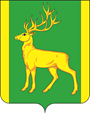 РОССИЙСКАЯ  ФЕДЕРАЦИЯИРКУТСКАЯ  ОБЛАСТЬАДМИНИСТРАЦИЯ МУНИЦИПАЛЬНОГО ОБРАЗОВАНИЯКУЙТУНСКИЙ РАЙОНП О С Т А Н О В Л Е Н И Е« _16_» __июля_____ 2019 г.                     р.п. Куйтун                 	          № _553-п_О внесении изменений в состав комиссии по повышению безопасности дорожного движения в муниципальном образовании Куйтунский район, утвержденный постановлением администрации муниципального образования Куйтунский район от 05.06.2012 года № 368-п «О создании комиссии по повышению безопасности дорожного движения в муниципальном образовании Куйтунский район» (в ред. от 10 апреля 2019 года № 257-п)	В связи с кадровыми изменениями в некоторых организациях муниципального образования Куйтунский район, руководствуясь ст. ст. 37, 46 Устава муниципального образования Куйтунский район, администрация муниципального образования Куйтунский районП О С Т А Н О В Л Я Е Т:1. Внести в состав комиссии по повышению безопасности дорожного движения в муниципальном образовании Куйтунский район, утвержденного постановлением администрации муниципального образования Куйтунский район от 05.06.2012 года № 368-п «О создании комиссии по повышению безопасности дорожного движения в муниципальном образовании Куйтунский район» (в ред. от 10 апреля 2019 года № 257-п) (далее по тексту – комиссия) следующие изменения:1.1. наименование должности секретаря комиссии Кашлаковой Валентины Владимировны изложить в следующей редакции: «консультант по правовым вопросам управления по правовым вопросам, работе с архивом и кадрами администрации муниципального образования Куйтунский район»;1.2.    ввести в состав комиссии:Табачинский Алексей Леонидович – заместитель главного инженера по производству АО «Дорожная служба Иркутской области» филиал «Тулунский», членом комиссии.2. Начальнику архивного отдела администрации муниципального образования Куйтунский район Хужеевой Е.В. внести информационную справку в оригинал постановления администрации муниципального образования Куйтунский район от 05.06.2012 года № 368-п о дате внесения в него настоящим постановлением изменений.3.   Настоящее постановление вступает в силу со дня его подписания.4.   Контроль за исполнением настоящего постановления оставляю за собой.Исполняющий обязанности мэра муниципального образованияКуйтунский район                                                                                               А.А. Непомнящий